询价采购文件     项目名称：南通开发区中兴街道顺发御园幼儿园沙水游戏材料项目         采 购 人：南通开发区中兴街道顺发御园幼儿园 2021年11月30日南通开发区中兴街道顺发御园幼儿园沙水游戏材料采购项目询价文件现决定就顺发御园幼儿园沙水游戏材料采购项目实施询价采购，欢迎符合条件的供应商参加。一、采购项目名称及编号：项目名称：南通开发区中兴街道顺发御园幼儿园沙水游戏材料采购项目二、采购预算及最高限价：本项目采购预算为人民币3.1万元，本项目最高限价为人民币3.1万元，报价超过最高限价的均为无效投标。三、供应商资格要求要求：1.供应商必须是中国的公司、企业独立法人，所供产品应符合其经营范围；2.供应商、企业近年来资信良好，没有违法记录。四、询价采购报价须知1．询价文件包括报价表及资格证明文件1.1价表须按附件中提供的报价表格式填写,如有其他情况需要说明的，在备注栏中注明。1．2证明文件：①法定代表人参加项目投标的，必须提供法定代表人身份证明；非法定代表人参加的，必须提供法定代表人亲笔签名的授权委托书；②投标人有效的营业执照（副本）。2.询价采购期限原则上不少于三个工作日，采用一次报价方式。按照质量和服务均能满足询价采购文件实质性响应要求且报价最低的原则，确定成交供应商。3．随意、恶意报价，或未按询价文件要求进行报价的，将按相关规定予以处罚。五、询价结束时间纸质响应文件接收截止及评审时间、地点：递交 壹 份完整的报价文件。报价文件必须加盖单位公章方为有效；所有报价文件密封在一个密封袋中，并在密封袋上标明供应商名称，密封袋上加盖单位公章。时间：2021年 12月 6 日9:00，逾期送达将作无效响应处理。地点：   顺发御园幼儿园二楼会议室               六、成交原则、方式成交原则：1.符合采购需求且报价最低；2.报价为项目的总价，不得将项目拆分或选择性报价；3.成交人不得以任何方式转包或分包本项目。采购需求：附表： 沙水区材料清单备注：1、以上配置技术参数要求为本次采购的实质性响应条款，不得负偏离。2、成交供应商成交后3天内签订合同前须提供：产品制造商的①ISO14001环境管理体系认证证书（复印件加盖产品制造商红色公章）②ISO9001质量管理体系认证证书（复印件加盖产品制造商红色公章）③18001职业健康安全管理体系认证证书（复印件加盖产品制造商红色公章）④详细的培训实施方案（复印件加盖产品制造商红色公章）⑤所投产品生产厂家对本项目的授权书（复印件加盖产品制造商红色公章）⑥沙水区产品符合GB6675.1-2014、GB6675.2-2014、GB6675.3-2014、GB6675.4-2014标准的检测报告和静态塑胶玩具3C强制认证证书（复印件加盖产品制造商红色公章）。若供应商无法提供上述资料，则视为中标供应商自动放弃中标资格。成交方式：按项目成交，在质量和服务均能满足采购文件实质性响应要求的供应商中，按照报价最低的确定为成交供应商。七、验收与付款采购单位根据询价文件、合同约定和验收合格报告内容，按相关支付规定直接支付款项。八、询价费用1、供应商应承担所有与准备和参加询价可能发生的全部费用。2、投标保证金无九、本项目联系事项采购人联系人： 谢小翠  ，联系电话： 13862725676   ；对项目需求部分的询问、质疑请向采购人提出，询问、质疑由采购人负责答复。对软件系统有关问题请向软件系统技术人员提出。南通开发区中兴街道顺发御园幼儿园                                 2021年11月30日询价投标文件组成1、资格证明文件2、开标一览表投标人全称（加盖公章）：项目编号：                                  法定代表人（负责人）或授权代表签字：日期：     年   月    日填写说明：1、开标一览表必须加盖投标单位公章（复印件无效）2、报价包括设备价格、附件和随机备件价格等完成安装所需的全部材料费、包装费、运杂费、运输保险费、资料费、安装费、调试费、检测费、配合费、保险、利润、税金、印花税、对招标人操作维护人员的培训费、合同包含的所有风险、责任等及投标人认为需要的其他费用等。3、授权委托书（格式）（询价采购项目）（采购人）：兹授权               （被授权人的姓名）代表我公司参加（询价项目名称)项目的询价活动，全权处理一切与该项目询价有关的事务。其在办理上述事宜过程中所签署的所有文件我公司均予以承认。被授权人无转委托权。特此委托。附：被授权人情况：姓名：              性别：          年龄：       职务：______________身份证号码：______________________________手机：             传真：____________________单位名称（公章）           法定代表人（负责人）（签字或盖章）年   月   日                   年   月    日  ★被授权人身份证复印件序号产品名称参考图示技术参数单位数量建议品牌1沙水区材料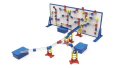 见附表套1欧蒙、亿童、哈灵序号产品类别产品名称产品名称产品图片产品规格材质数量单位1整体方案指导手册类幼儿园沙水活动指导手册（标准版）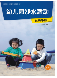 16开（185mm*260mm）；封面250g铜板纸，覆亚膜，四色印刷；内芯80g双胶纸，双面四色印刷小、中、大班各1次纸质3册2整体方案操作图卡类幼儿园沙水活动游戏图册（标准版）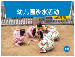 大16开，封面和内芯200g铜版纸，单面四色印刷小、中、大班各1册纸质3册3基础材料挖掘类沙铲（大）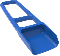 540*150*50mm，蓝色HDPE4把4基础材料挖掘类沙铲（小）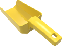 234*82*58mm，黄色ABS14把5基础材料挖掘类沙耙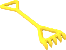 540*150*50mm，黄色HDPE4把6基础材料容器类水舀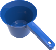 236*130*107mm，蓝色PP12把7基础材料容器类水桶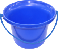 容积约1.3L底部直径为125mm，高130mm，桶身蓝色，把手蓝色PP5个8基础材料容器类沙水盆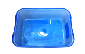 容积10-11L,390*290*111mm，半透明蓝色PP8个9基础材料滤器类沙筛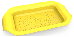 226*346*41mm，黄色PP8个10基础材料滤器类漏斗（单口）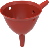 135*130*135mm，红色、黄色和蓝色PP5个11基础材料滤器类漏斗（两口）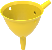 135*130*135mm，红色、黄色和蓝色PP5个12基础材料滤器类漏斗（三口）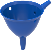 135*130*135mm，红色、黄色和蓝色PP5个13管道探究材料管道类透明细圆直管1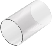 直径50mm*90mm，透明PC30根14管道探究材料管道类透明细圆直管2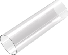 直径50mm*190mm，透明PC30根15管道探究材料管道类透明细圆直管3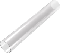 直径50mm*290mm，透明PC20根16管道探究材料管道类多孔透明细圆直管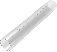 直径50mm*290mm，透明PC10根17管道探究材料管道类透明粗圆直管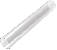 直径75mm*400mm，透明PC12根18管道探究材料管道类软管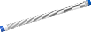 直径50mm*1000mm，管头蓝色，管身半透明ABS+PP20根19管道探究材料管道类剖面直管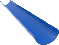 107*800mm，蓝色ABS30根20管道探究材料管道支撑类多孔板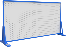 2500*1030mm，边框和底座蓝色，孔板白色金属1个21管道探究材料管道支撑类支架底座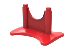 256*180*157mm，红色ABS32个22管道探究材料管道支撑类支架管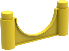 184*32*85mm，黄色ABS+PC120个23管道探究材料管道支撑类卡扣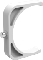 56*46.5*10mm，白色PC+金属50个24管道探究材料管道连接类90°弯头（50）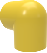 直径50mm，黄色ABS20个25管道探究材料管道连接类90°弯头（75）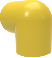 直径75mm，黄色ABS3个26管道探究材料管道连接类变径直通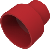 直径50mm*75mm，红色ABS10个27管道探究材料管道连接类直通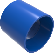 管径75mm，蓝色ABS2个28管道探究材料管道连接类45°弯头（50）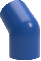 直径50mm，蓝色ABS25个29管道探究材料管道连接类45°弯头（75）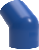 直径75mm，蓝色ABS3个30管道探究材料管道连接类等径三通（50）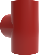 直径50mm，红色ABS15个31管道探究材料管道连接类等径三通（75）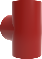 直径75mm，红色ABS3个32管道探究材料趣味配件类阀门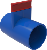 直径50mm*75mm，阀门管蓝色，阀门片红色ABS+TPE10个33管道探究材料趣味配件类管帽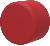 直径50mm，红色ABS10个34管道探究材料趣味配件类阻流片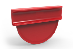 120*18*79mm，红色ABS8个35管道探究材料趣味配件类水车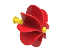 60*55mm，叶片红色，轴黄色ABS+PP+金属10个36管道探究材料趣味配件类轮船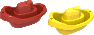 113*59*51mm，红色6艘，黄色6艘PP12艘37管道探究材料趣味配件类实心小球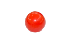 直径35mm，红色PVC20个38管道探究材料趣味配件类空心小球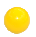 直径35mm，黄色PP20个39模型建构材料长方体类长方体模型（小号）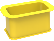 218*131*106mm，黄色ABS3个40模型建构材料长方体类长方体模型（中号）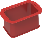 263*166*127mm，红色ABS3个41模型建构材料长方体类长方体模型（大号）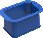 308*201*147mm，蓝色ABS3个42模型建构材料圆柱体类圆柱体模型（小号）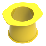 157*145*107mm，黄色ABS3个43模型建构材料圆柱体类圆柱体模型（中号）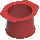 209*189*127mm，红色ABS3个44模型建构材料圆柱体类圆柱体模型（大号）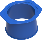 257*233*147mm，蓝色ABS3个45模型建构材料四棱锥类四棱锥模型（小号）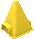 93*93*101mm，黄色ABS3个46模型建构材料四棱锥类四棱台模型（中号）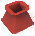 182*182*125mm，红色ABS3个47模型建构材料四棱锥类四棱台模型（大号）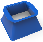 284*284*144mm，蓝色ABS3个48辅助材料收纳类收纳筐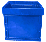 545*365*375mm，蓝色PP10个序号品名技术参数数量单价总价品牌1沙水区材料1合计报价：(大写)合计报价：(大写)合计报价：(大写)合计报价：(大写)